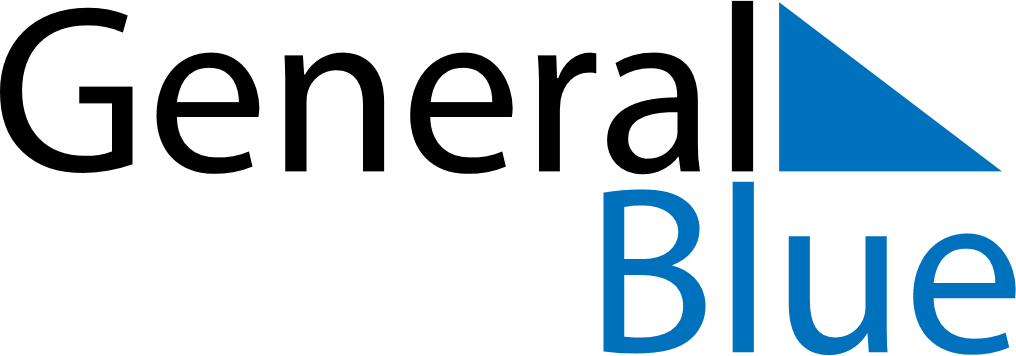 Daily PlannerJune 27, 2021 - July 3, 2021Daily PlannerJune 27, 2021 - July 3, 2021Daily PlannerJune 27, 2021 - July 3, 2021Daily PlannerJune 27, 2021 - July 3, 2021Daily PlannerJune 27, 2021 - July 3, 2021Daily PlannerJune 27, 2021 - July 3, 2021Daily Planner SundayJun 27MondayJun 28TuesdayJun 29WednesdayJun 30ThursdayJul 01 FridayJul 02 SaturdayJul 03MorningAfternoonEvening